BRALNE ISKRICE5. in 6. razredBralec izbere 2 zbirki pravljic po lastni izbiri (1 slovensko in 1 tujo, ljudsko ali umetno). Iz vsake zbirke izbere in prebere 3 pravljice.Knjižničarki pove kratko obnovo s poudarkom na pravljičnih elementih, ki jih najde v pravljicah (kraj in čas dogajanja, osebe, pravljična bitja, pravljična števila, predmeti, barve, itd.). Pove tudi nekaj besed o avtorju, če so pravljice umetne.Branje za Bralne iskrice se začne 1. oktobra in zaključi 23. aprila!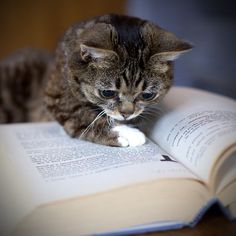 